环境自行监测方案一、为了做好生产全过程的环保工作，减轻公司外排污染物对环境的影响程度，公司设立了安全环保领导小组，专人负责环保工作，实行定岗定员，岗位责任制，负责各生产环节的环境保护管理，保证环保设施的正常运行。二、环保责任人职责：2.1、保持与环保主管机构的密切联系，及时了解国家、地方有关环保的法律、法规和其它要求，及时向环保主管机构反映公司有关的污染因素、存在的问题、采取的污染控制对策等环保方面的内容，听取环保主管机构的批示意见。2.2、及时将国家、地方有关环保的法律、法规和其它要求向公司负责人汇报，及时向公司有关机构、人员进行通报，组织职工进行环保方面的教育、培训，提高环保意识。2.3、及时向公司负责人汇报公司有关的污染因素、存在问题、采取的污染控制对策、实施情况等，提出改进建议。2.4、负责制定、监督实施公司有关环保管理规章制度，负责实施污染控制措施、管理污染治理设施，并进行详细的记录、以备检查。2.5、提出的各项环保措施，编制详细的环保措施落实计划，明确各污染源位置、环境影响、环保措施、落实责任机构（人）等，并将环保计划以书面形式发放给相关人员，以便于各项措施的有效落实。三、 自行监测方案3.1 工艺废水自行监测方案根据国家环保法和对建设项目环境管理的要求，参照《地表水和污水监测技术规范》（HJ/T91-2002），公司环保责任人定期对废水的基本污染物进行监测。3.1.1、工艺废水自行监测项目和分析方法监测项目为：pH、水温、悬浮物（SS）、水色、气味等。采样和分析方法采用国家环保局编的《水和废水环境监测分析方法》（第四版）中规定或推荐的标准分析方法。项目的分析方法和方法检出限详见下表。分析方法及方法检出限    3.1.2、工艺废水自行监测点、监测时间和监测频率对废水处理池最后一个池的水质进行采样监测，每天监测3次（即每班抽取回用水之前）。3.2 噪音自行监测方案   3.2.1、噪音自行监测项目     ①噪声源监测；   ②边界噪声监测。   3.2.2、噪音自行监测点布置   ①噪声源监测：主要噪声源附近1米处；   ②边界噪声监测：厂区四周布设4个监测点。  3.2.3、噪音自行监测方法分析方法及方法检出限   3.2.4、噪音自行监测频次   ①噪声源监测：每月1次。监测时段为昼间（6:00-22:00）和夜间（22:00-06:00）。②边界噪声监测每年至少1次，分昼间、夜间进行，昼间60dB(A)、夜间50dB(A) 四、 监测数据分析和处理4.1、在监测过程中，如发现某参数有超标异常情况，应分析原因并报告安全环保领导小组，及时采取改进生产或加强污染控制的措施。4.2、建立合理可行的监测质量保证措施；保证监测数据客观、公正、准确、可靠、不受行政和其它因素的干预。4.3、定期(月、季、年)对监测数据进行综合分析，掌握废水、废气、噪声等达标情况，并向安全环保领导小组作出书面汇报。4.4、建立监测资料档案，以便发现事故时，可以及时查明事故发生的原因，使污染事故能够得到及时处理。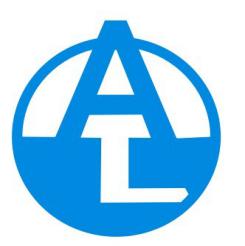 湛江市红日稀土有限公司管理文件湛江市红日稀土有限公司管理文件环境自行监测方案业务模块：【安全、环保管理】文件执行人或部门：【稀土厂】文件执行人或部门：【稀土厂】文件编号：【】拟      制：【周晖东】拟      制：【周晖东】版    本：【A/O】审      核：【安全环保领导小组】审      核：【安全环保领导小组】生效日期：【公布之日起】批      准：【郑义】批      准：【郑义】序号监测项目分析方法和标准使用仪器/型号方法检出限1水温温度计或颠倒温度计法GB/T 13195-1991温度计GM9000.1℃2pH玻璃电极法GB/T 6920-1986离子计PXS-2980.033悬浮物（SS）重量法GB/T 11901-1989电子天平LT2014mg/L4水色眼看/清澈5气味鼻闻/无味序号监测项目分析方法和标准使用仪器/型号方法检出限1噪声源监测采样及分析方法：《环境监测技术规范》。按《声学/环境噪声测量方法》（GB/T3222-94）中第五款“测量方法”的要求和《声环境质量标准》（GB3096-2008）中的有关规定进行。按照《声环境质量标准》（GB3096-2008）中的有关规定，选在无雨、风速小于5.5m/s的天气进行测量，传声器设置厂界外1米处，高度为1.2～1.5米。每一测点连续监测时间为20分钟所得的Leq值。噪音检测仪8922型等效连续A声级2边界噪声监测采样及分析方法：《环境监测技术规范》噪音检测仪8922型等效连续A声级